VLÁDA SLOVENSKEJ REPUBLIKYNa rokovanie Národnej rady    Číslo: UV-22129/2020Slovenskej republiky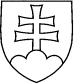    307NÁVRH ROZPOČTUVEREJNEJ SPRÁVYNA ROKY 2021 až 2023Predkladá:Igor Matovič  predseda vládySlovenskej republiky Materiál obsahuje:Návrh uznesenia NR SRVládny návrh zákona o štátnom rozpočte na rok 2021Vládny návrh rozpočtu verejnej správy na roky 2021 až 2023PrílohyBratislava október 2020